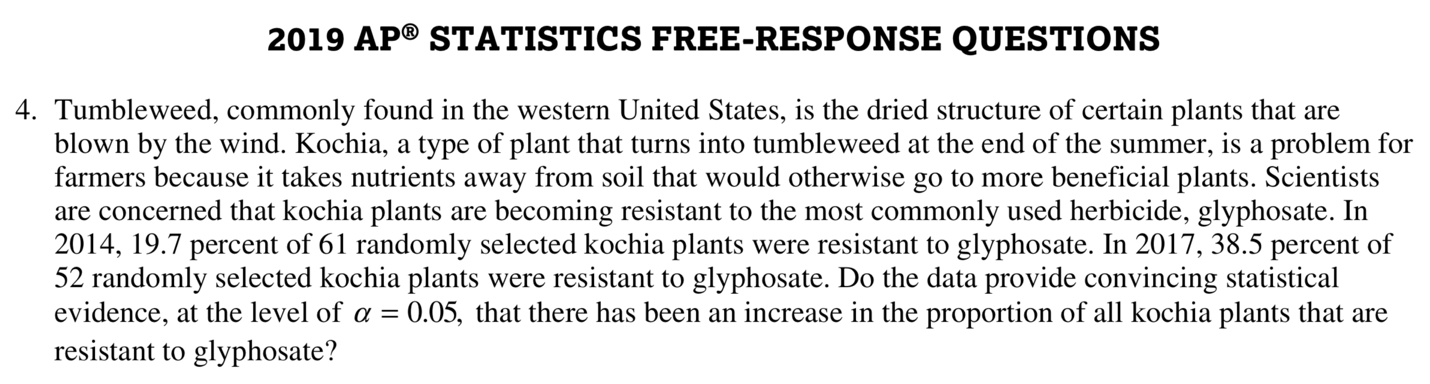       STATE:  State the hypotheses you want to test and the significance level, and define any parameters you use.Parameter: 								Statistic:Hypotheses:								Significance level:      PLAN: Identify the appropriate inference method and check conditions.Name of procedure: 				Check conditions:      DO: If the conditions are met, perform the calculations.Picture:General Formula:								Test statistic:	Specific Formula:								P-value:Work:      CONCLUDE: Make a conclusion about the hypotheses in the context of the problem.Conclusion: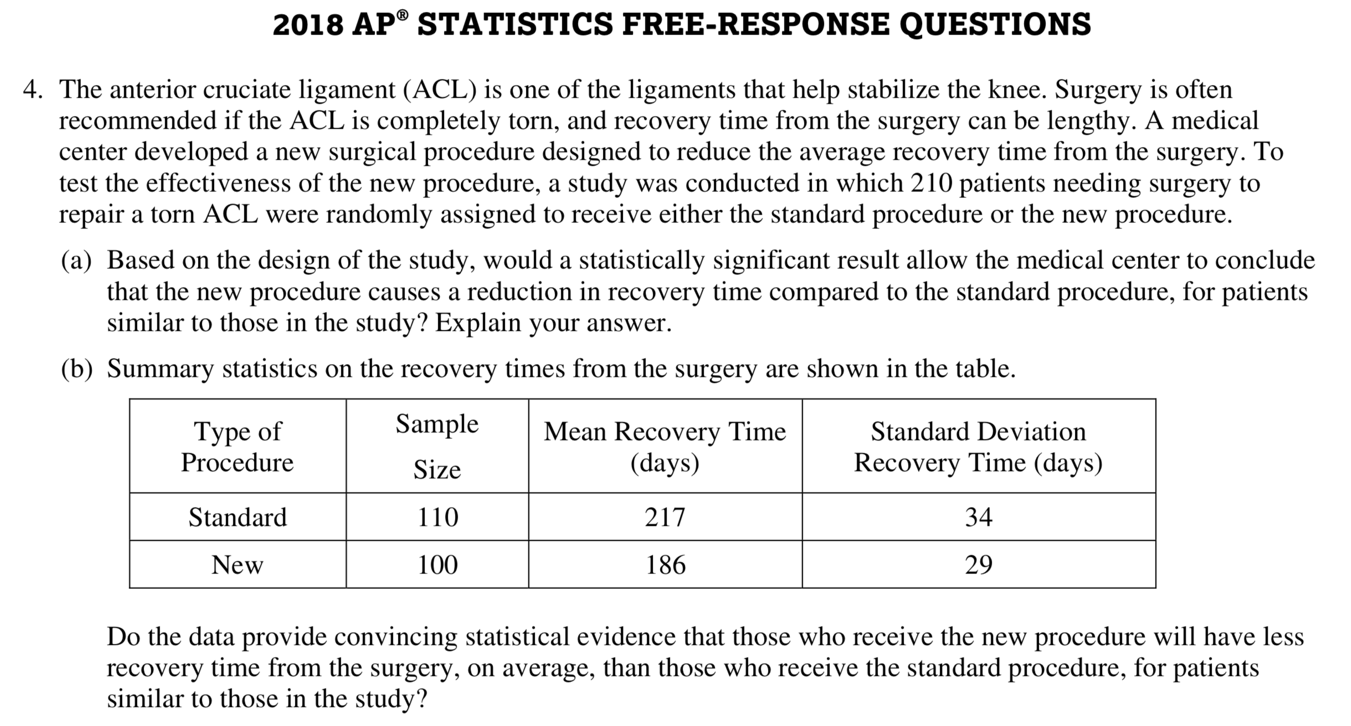  STATE:  State the hypotheses you want to test and the significance level, and define any parameters you use.Parameter: 								Statistic:Hypotheses:								Significance level:      PLAN: Identify the appropriate inference method and check conditions.Name of procedure: 				Check conditions:      DO: If the conditions are met, perform the calculations.Picture:General Formula:								Test statistic:	Specific Formula:								P-value:Work:      CONCLUDE: Make a conclusion about the hypotheses in the context of the problem.Conclusion: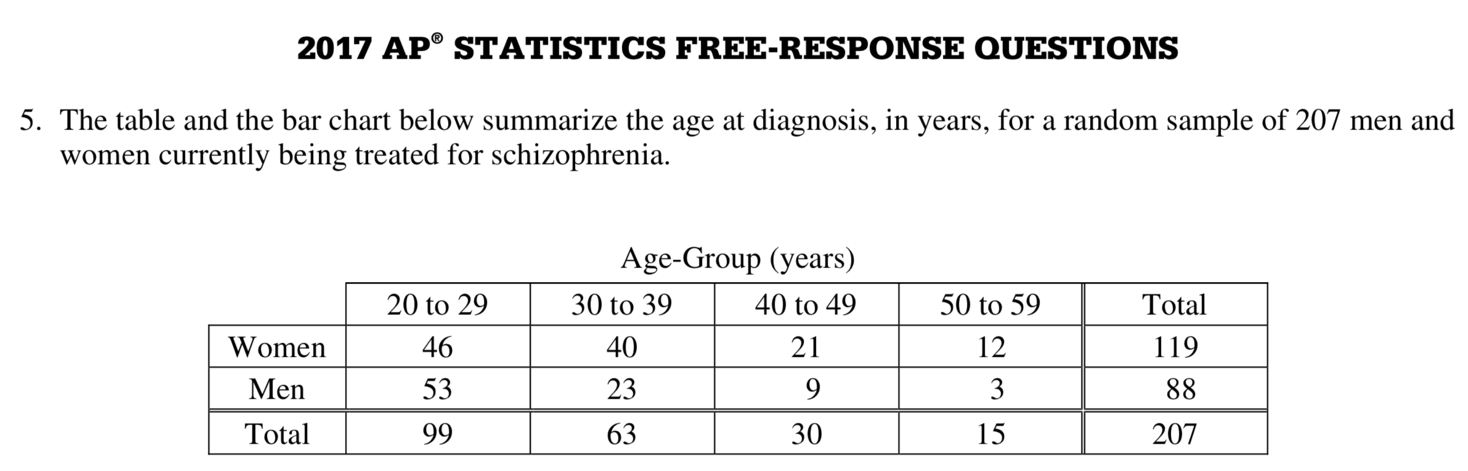 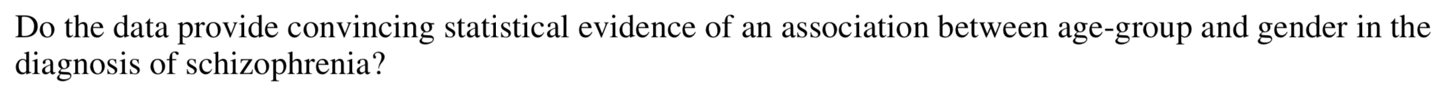 STATE:  State the hypotheses you want to test and the significance level, and define any parameters you use.Parameter: 								Statistic:Hypotheses:								Significance level:      PLAN: Identify the appropriate inference method and check conditions.Name of procedure: 				Check conditions:      DO: If the conditions are met, perform the calculations.Picture:General Formula:								Test statistic:	Specific Formula:								P-value:Work:      CONCLUDE: Make a conclusion about the hypotheses in the context of the problem.Conclusion:2005 AP STATISTICS FREE RESPONSE QUESTIONS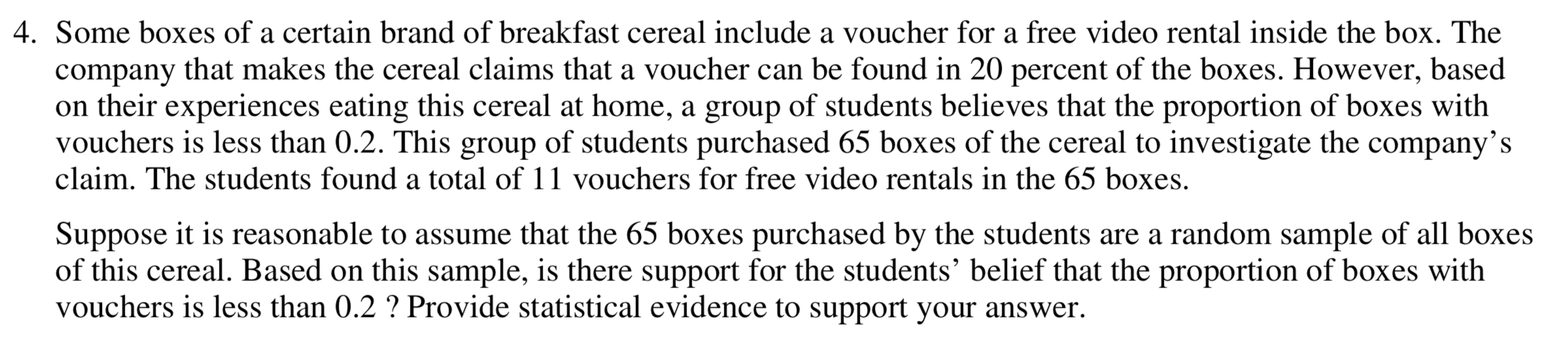       STATE:  State the hypotheses you want to test and the significance level, and define any parameters you use.Parameter: 								Statistic:Hypotheses:								Significance level:      PLAN: Identify the appropriate inference method and check conditions.Name of procedure: 				Check conditions:      DO: If the conditions are met, perform the calculations.Picture:General Formula:								Test statistic:	Specific Formula:								P-value:Work:      CONCLUDE: Make a conclusion about the hypotheses in the context of the problem.Conclusion: 